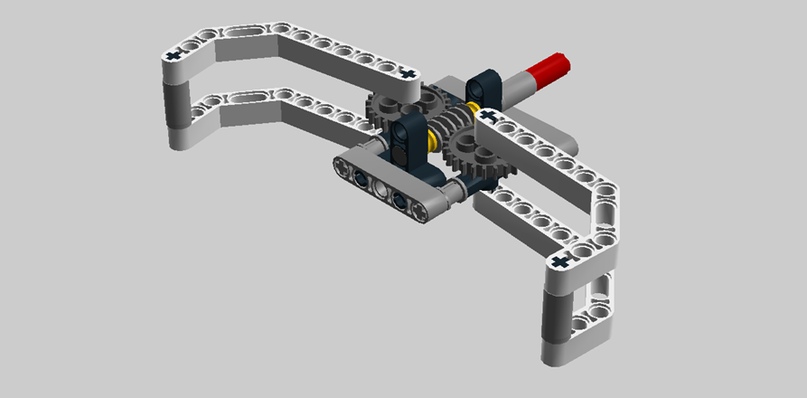  Тема: «Захват».Ход занятия: Где может использоваться Захват?Какая техника связана с захватом?Практическая работа: Собрать Захват по инструкции в презентации.Придумать технику и использовать захват.Написать программу для своего робота.Испытать робота и программу на поле.